申請非都市土地作動物保護相關設施容許使用申請書受文機關：申請事項：申請人擬申請設置動物保護相關設施，依據「申請非都市土地作動物保護相關設施容許使用審查作業要點」第四點規定填具本申請書，並檢附相關文件，請惠予同意。申　請　人：					（蓋章）     代  理  人:身分證統一編號：                             身分證統一編號：(營利事業)住　　　址：                                 住　　　址：電　　　話：                                 電　　　話：中華民國            年           月           日註：本表格不敷使用時可依實際需要延長。動物保護相關設施申請人身分證明文件動物保護相關設施經營計畫書設施名稱：設置目的：飼養動物種類及其實施或生產計畫：容許飼養隻數：　　 　隻、　　 　 隻、　 　　隻合計：　　　　　隻（若經營寵物繁殖買賣寄養，請依特定寵物業管理辦法附表規定分別敘明各體重區間飼養隻數）實施或生產計畫:經營方式：□動物收容處所　□寵物繁殖場所　 □寵物買賣場所　□寵物寄養場所　□執勤、訓練犬訓練場所 □無特定病源實驗動物生產場 □觀賞鳥繁殖場所  經營計劃:申請用地與毗臨土地之使用現況及經營概況：申請用地座落：苗栗縣（市）　　　鄉鎮市　　 　段　　 小段　　 　地號。 土地面積：　　　　　　　平方公尺。□山坡地保育區□一般農業區□特定農業區□其他土地所有權人：毗鄰土地使用現況說明:興建設施之基地地號、興建面積及建造方式：興建設施之基地地號苗栗縣                                        地號興建面積引用水源：與引用水切結書及用水計畫書所載用水來源應相符廢、污水處理計畫概述：對周邊農業環境之影響概述：廢棄物之處理計畫概述：計畫申請人姓名： （簽章）身 分 證 字 號：住 址：電 話：中     華    民    國        年        月        日土地登記第一類謄本及地籍圖謄本(一個月內)土地使用權同意書（土地自有者免附）茲有   等   人，擬在下列區段土地申請做動物保護相關設施容許使用，業經   等   人完全同意，特立此同意書為憑。土地標示及使用範圍如下：中 華 民 國   年   月   日附註：土地標示應用大寫。地主如未成年應加法定代理人印章。如土地為同意部分使用者，應用地籍圖謄本著色表示，並加蓋土地所有權人印章。本同意書如有不實，願負法律上一切責任。本同意書確經所有權人同意。負責人簽章： 住址：電話：設施配置圖(比例尺不得小於1/1200)位置示意圖(google圖)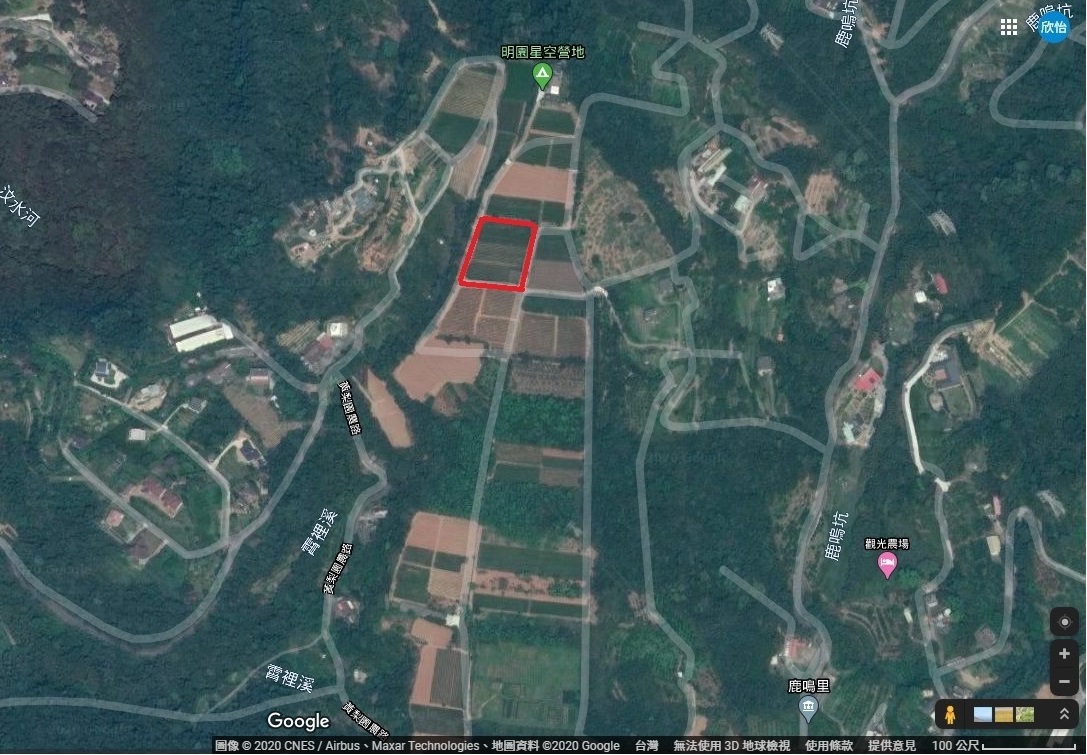 土地標示鄉鎮
市區合 計土地標示地段土地標示小段土地標示地號土地標示面積（㎡）㎡土地標示（使用）分區土地標示編定類別土地標示土地所有權人容許作動物保護相關設施使用設施名稱、面積、高度及樓層設施名稱容許作動物保護相關設施使用設施名稱、面積、高度及樓層設施所有權人容許作動物保護相關設施使用設施名稱、面積、高度及樓層面積(㎡)㎡容許作動物保護相關設施使用設施名稱、面積、高度及樓層高度容許作動物保護相關設施使用設施名稱、面積、高度及樓層樓層容許作動物保護相關設施使用設施名稱、面積、高度及樓層設施用途建造材料或結構建造材料或結構檢附文件檢附文件□1、申請人身分證明文件影本；申請人非屬自然人者，應檢附依法設立或登記之證明文件影本，及代表人或負責人之身分證明文件影本各一份。委託代理者請附委託書及代理人身分證明文件影本。□2、動物保護相關設施經營計畫書。□3、最近一個月內土地登記（簿）謄本及地籍圖謄本。但土地登記謄本能申請網路電子謄本者，免予檢附。□4、設施坐落土地之所有權人出具土地供作動物保護相關設施同意書。但土地為申請人單獨所有者，免予檢附。□5、設施配置圖，其比例尺不得小於一千二百分之一。□6、位置示意圖。□7、其他經直轄市、縣（市）政府指定之文件。□1、申請人身分證明文件影本；申請人非屬自然人者，應檢附依法設立或登記之證明文件影本，及代表人或負責人之身分證明文件影本各一份。委託代理者請附委託書及代理人身分證明文件影本。□2、動物保護相關設施經營計畫書。□3、最近一個月內土地登記（簿）謄本及地籍圖謄本。但土地登記謄本能申請網路電子謄本者，免予檢附。□4、設施坐落土地之所有權人出具土地供作動物保護相關設施同意書。但土地為申請人單獨所有者，免予檢附。□5、設施配置圖，其比例尺不得小於一千二百分之一。□6、位置示意圖。□7、其他經直轄市、縣（市）政府指定之文件。□1、申請人身分證明文件影本；申請人非屬自然人者，應檢附依法設立或登記之證明文件影本，及代表人或負責人之身分證明文件影本各一份。委託代理者請附委託書及代理人身分證明文件影本。□2、動物保護相關設施經營計畫書。□3、最近一個月內土地登記（簿）謄本及地籍圖謄本。但土地登記謄本能申請網路電子謄本者，免予檢附。□4、設施坐落土地之所有權人出具土地供作動物保護相關設施同意書。但土地為申請人單獨所有者，免予檢附。□5、設施配置圖，其比例尺不得小於一千二百分之一。□6、位置示意圖。□7、其他經直轄市、縣（市）政府指定之文件。□1、申請人身分證明文件影本；申請人非屬自然人者，應檢附依法設立或登記之證明文件影本，及代表人或負責人之身分證明文件影本各一份。委託代理者請附委託書及代理人身分證明文件影本。□2、動物保護相關設施經營計畫書。□3、最近一個月內土地登記（簿）謄本及地籍圖謄本。但土地登記謄本能申請網路電子謄本者，免予檢附。□4、設施坐落土地之所有權人出具土地供作動物保護相關設施同意書。但土地為申請人單獨所有者，免予檢附。□5、設施配置圖，其比例尺不得小於一千二百分之一。□6、位置示意圖。□7、其他經直轄市、縣（市）政府指定之文件。□1、申請人身分證明文件影本；申請人非屬自然人者，應檢附依法設立或登記之證明文件影本，及代表人或負責人之身分證明文件影本各一份。委託代理者請附委託書及代理人身分證明文件影本。□2、動物保護相關設施經營計畫書。□3、最近一個月內土地登記（簿）謄本及地籍圖謄本。但土地登記謄本能申請網路電子謄本者，免予檢附。□4、設施坐落土地之所有權人出具土地供作動物保護相關設施同意書。但土地為申請人單獨所有者，免予檢附。□5、設施配置圖，其比例尺不得小於一千二百分之一。□6、位置示意圖。□7、其他經直轄市、縣（市）政府指定之文件。□1、申請人身分證明文件影本；申請人非屬自然人者，應檢附依法設立或登記之證明文件影本，及代表人或負責人之身分證明文件影本各一份。委託代理者請附委託書及代理人身分證明文件影本。□2、動物保護相關設施經營計畫書。□3、最近一個月內土地登記（簿）謄本及地籍圖謄本。但土地登記謄本能申請網路電子謄本者，免予檢附。□4、設施坐落土地之所有權人出具土地供作動物保護相關設施同意書。但土地為申請人單獨所有者，免予檢附。□5、設施配置圖，其比例尺不得小於一千二百分之一。□6、位置示意圖。□7、其他經直轄市、縣（市）政府指定之文件。□1、申請人身分證明文件影本；申請人非屬自然人者，應檢附依法設立或登記之證明文件影本，及代表人或負責人之身分證明文件影本各一份。委託代理者請附委託書及代理人身分證明文件影本。□2、動物保護相關設施經營計畫書。□3、最近一個月內土地登記（簿）謄本及地籍圖謄本。但土地登記謄本能申請網路電子謄本者，免予檢附。□4、設施坐落土地之所有權人出具土地供作動物保護相關設施同意書。但土地為申請人單獨所有者，免予檢附。□5、設施配置圖，其比例尺不得小於一千二百分之一。□6、位置示意圖。□7、其他經直轄市、縣（市）政府指定之文件。正面反面設施細目名稱面積(m2)高度(m)建造材料或結構合計區別段段小段地號本號土地面積同意使用土地面積同意使用土地面積備註㎡㎡㎡㎡㎡㎡㎡㎡㎡㎡㎡㎡附土地登記謄本 張，地籍圖謄本 張附土地登記謄本 張，地籍圖謄本 張附土地登記謄本 張，地籍圖謄本 張附土地登記謄本 張，地籍圖謄本 張附土地登記謄本 張，地籍圖謄本 張附土地登記謄本 張，地籍圖謄本 張附土地登記謄本 張，地籍圖謄本 張附土地登記謄本 張，地籍圖謄本 張附土地登記謄本 張，地籍圖謄本 張土地所有權人簽章土地所有權人簽章住址住址住址住址住址身分證字號身分證字號